                                                           Қуатбекова Жанат Айтжанғалиқызы,
                                                                                                         №69 «Бескепе» негізгі орта мектебі,
                                                                                                         ОҚО, Сайрам ауданы, Бескепе ауылы                 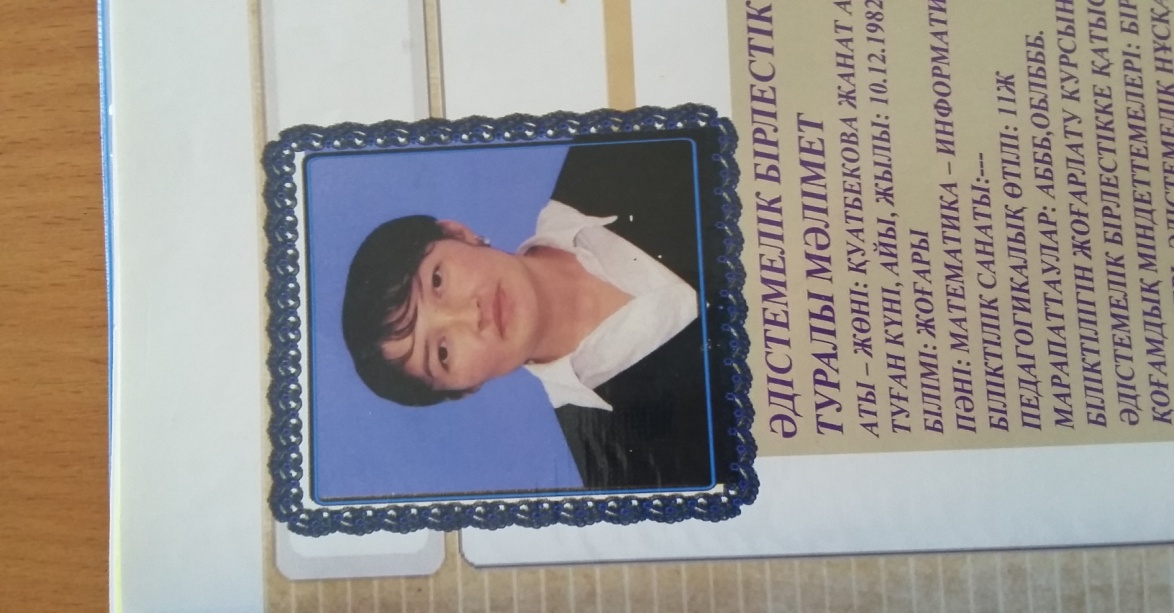 Осы сабақта қол жеткізілетін оқу мақсаттары (оқу бағдарламасына сілтеме)Осы сабақта қол жеткізілетін оқу мақсаттары (оқу бағдарламасына сілтеме)6.1.2.16 рационал сандарды  бөлуді  орындау6.1.2.16 рационал сандарды  бөлуді  орындау6.1.2.16 рационал сандарды  бөлуді  орындау6.1.2.16 рационал сандарды  бөлуді  орындау6.1.2.16 рационал сандарды  бөлуді  орындау6.1.2.16 рационал сандарды  бөлуді  орындауОқу дағдыларының деңгейіОқу дағдыларының деңгейіБілу, түсіну, қолдануБілу, түсіну, қолдануБілу, түсіну, қолдануБілу, түсіну, қолдануБілу, түсіну, қолдануБілу, түсіну, қолдануСабақ мақсаттарыСабақ мақсаттарыБарлық оқушылар: таңбалар ережесін  біледіОқушылардың басым бөлігі: Рационал сандарды бөлу ережесін біледіКейбір оқушылар: Рационал сандарды бөлуге мысалдар келтіріп,  есептер құрастыра аладыБарлық оқушылар: таңбалар ережесін  біледіОқушылардың басым бөлігі: Рационал сандарды бөлу ережесін біледіКейбір оқушылар: Рационал сандарды бөлуге мысалдар келтіріп,  есептер құрастыра аладыБарлық оқушылар: таңбалар ережесін  біледіОқушылардың басым бөлігі: Рационал сандарды бөлу ережесін біледіКейбір оқушылар: Рационал сандарды бөлуге мысалдар келтіріп,  есептер құрастыра аладыБарлық оқушылар: таңбалар ережесін  біледіОқушылардың басым бөлігі: Рационал сандарды бөлу ережесін біледіКейбір оқушылар: Рационал сандарды бөлуге мысалдар келтіріп,  есептер құрастыра аладыБарлық оқушылар: таңбалар ережесін  біледіОқушылардың басым бөлігі: Рационал сандарды бөлу ережесін біледіКейбір оқушылар: Рационал сандарды бөлуге мысалдар келтіріп,  есептер құрастыра аладыБарлық оқушылар: таңбалар ережесін  біледіОқушылардың басым бөлігі: Рационал сандарды бөлу ережесін біледіКейбір оқушылар: Рационал сандарды бөлуге мысалдар келтіріп,  есептер құрастыра аладыБағалау критерийлеріБағалау критерийлері-таңбалар ережесін жатқа біледі-рационал сандарды бөлу ережесін біледі-рационал сандарды бөлу ережесіне сүйене отырып, мысал келтіре алады-таңбалар ережесін жатқа біледі-рационал сандарды бөлу ережесін біледі-рационал сандарды бөлу ережесіне сүйене отырып, мысал келтіре алады-таңбалар ережесін жатқа біледі-рационал сандарды бөлу ережесін біледі-рационал сандарды бөлу ережесіне сүйене отырып, мысал келтіре алады-таңбалар ережесін жатқа біледі-рационал сандарды бөлу ережесін біледі-рационал сандарды бөлу ережесіне сүйене отырып, мысал келтіре алады-таңбалар ережесін жатқа біледі-рационал сандарды бөлу ережесін біледі-рационал сандарды бөлу ережесіне сүйене отырып, мысал келтіре алады-таңбалар ережесін жатқа біледі-рационал сандарды бөлу ережесін біледі-рационал сандарды бөлу ережесіне сүйене отырып, мысал келтіре аладыТілдік  мақсаттарТілдік  мақсаттарОқушылар  тақырыпқа  сәйкес терминдерді қолданып, ауызша сипаттай алады.Пәнге тән терминология:Рационал сан     рациональное число          rational number Оң сан                положительное число       positive number 
Теріс сан            отрицательное число        a negative number 
Бөлу                   распределение                   distributionОқушылар  тақырыпқа  сәйкес терминдерді қолданып, ауызша сипаттай алады.Пәнге тән терминология:Рационал сан     рациональное число          rational number Оң сан                положительное число       positive number 
Теріс сан            отрицательное число        a negative number 
Бөлу                   распределение                   distributionОқушылар  тақырыпқа  сәйкес терминдерді қолданып, ауызша сипаттай алады.Пәнге тән терминология:Рационал сан     рациональное число          rational number Оң сан                положительное число       positive number 
Теріс сан            отрицательное число        a negative number 
Бөлу                   распределение                   distributionОқушылар  тақырыпқа  сәйкес терминдерді қолданып, ауызша сипаттай алады.Пәнге тән терминология:Рационал сан     рациональное число          rational number Оң сан                положительное число       positive number 
Теріс сан            отрицательное число        a negative number 
Бөлу                   распределение                   distributionОқушылар  тақырыпқа  сәйкес терминдерді қолданып, ауызша сипаттай алады.Пәнге тән терминология:Рационал сан     рациональное число          rational number Оң сан                положительное число       positive number 
Теріс сан            отрицательное число        a negative number 
Бөлу                   распределение                   distributionОқушылар  тақырыпқа  сәйкес терминдерді қолданып, ауызша сипаттай алады.Пәнге тән терминология:Рационал сан     рациональное число          rational number Оң сан                положительное число       positive number 
Теріс сан            отрицательное число        a negative number 
Бөлу                   распределение                   distributionҚұндылықтарды дарыту Құндылықтарды дарыту Бірлесіп жұмыс жасау, сын тұрғысынан ойлау, топтық жұмыс барысында өзара сыйластық, құрметпен қарау, белсенді болу.Бірлесіп жұмыс жасау, сын тұрғысынан ойлау, топтық жұмыс барысында өзара сыйластық, құрметпен қарау, белсенді болу.Бірлесіп жұмыс жасау, сын тұрғысынан ойлау, топтық жұмыс барысында өзара сыйластық, құрметпен қарау, белсенді болу.Бірлесіп жұмыс жасау, сын тұрғысынан ойлау, топтық жұмыс барысында өзара сыйластық, құрметпен қарау, белсенді болу.Бірлесіп жұмыс жасау, сын тұрғысынан ойлау, топтық жұмыс барысында өзара сыйластық, құрметпен қарау, белсенді болу.Бірлесіп жұмыс жасау, сын тұрғысынан ойлау, топтық жұмыс барысында өзара сыйластық, құрметпен қарау, белсенді болу.Пәнаралық байланыстарПәнаралық байланыстарФизикаФизикаФизикаФизикаФизикаФизикаАКТ қолдану дағдылары АКТ қолдану дағдылары Презентациялар және ноутбуктар, плакаттар, маркерлер қолдануПрезентациялар және ноутбуктар, плакаттар, маркерлер қолдануПрезентациялар және ноутбуктар, плакаттар, маркерлер қолдануПрезентациялар және ноутбуктар, плакаттар, маркерлер қолдануПрезентациялар және ноутбуктар, плакаттар, маркерлер қолдануПрезентациялар және ноутбуктар, плакаттар, маркерлер қолдануБастапқы білім Бастапқы білім Рационал сандарды көбейтуРационал сандарды көбейтуРационал сандарды көбейтуРационал сандарды көбейтуРационал сандарды көбейтуРационал сандарды көбейтуСабақ барысы Сабақ барысы Сабақ барысы Сабақ барысы Сабақ барысы Сабақ барысы Сабақ барысы Сабақ барысы Сабақтың жоспарланған кезеңдеріСабақтағы жоспарланған іс-әрекетСабақтағы жоспарланған іс-әрекетСабақтағы жоспарланған іс-әрекетСабақтағы жоспарланған іс-әрекетСабақтағы жоспарланған іс-әрекетСабақтағы жоспарланған іс-әрекетРесурстарСабақтың басы2 минут3 минутАмандасу . Оқушылардың көңіл- күйін , сабаққа даярлығын білу.Сыныпты үш топқа бөлу, топ басшы сайлап бағалау парақшаларын тарату.«Натурал сандар» тобы «Қарама-қарсы сандар» тобы«Кері сандар» тобы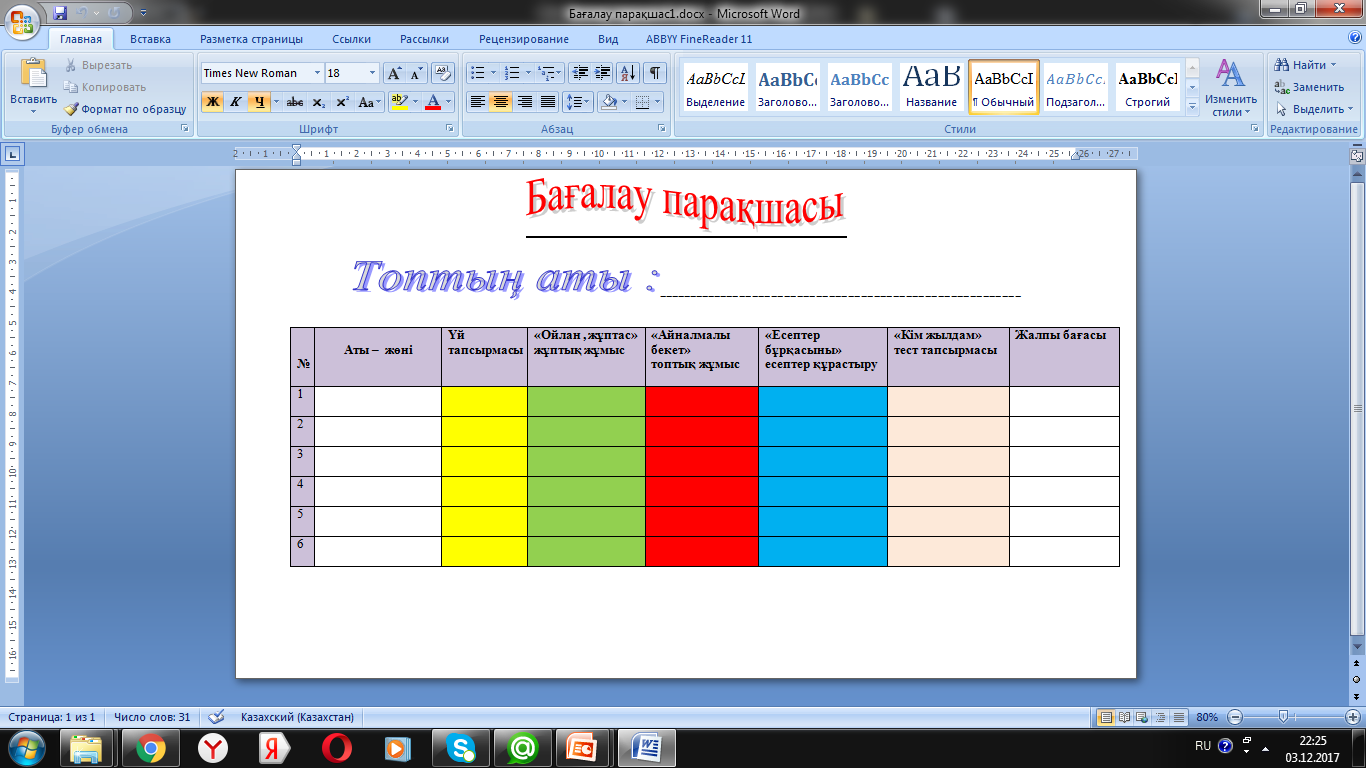 Үйтапсырмасын «Сәйкестендіру» әдісі арқылы  тексеру(есептің жауаптарын тақтадан сәйкестендіре отырып, дәптерлерін көршілері тексеріп бағалайды) Амандасу . Оқушылардың көңіл- күйін , сабаққа даярлығын білу.Сыныпты үш топқа бөлу, топ басшы сайлап бағалау парақшаларын тарату.«Натурал сандар» тобы «Қарама-қарсы сандар» тобы«Кері сандар» тобыҮйтапсырмасын «Сәйкестендіру» әдісі арқылы  тексеру(есептің жауаптарын тақтадан сәйкестендіре отырып, дәптерлерін көршілері тексеріп бағалайды) Амандасу . Оқушылардың көңіл- күйін , сабаққа даярлығын білу.Сыныпты үш топқа бөлу, топ басшы сайлап бағалау парақшаларын тарату.«Натурал сандар» тобы «Қарама-қарсы сандар» тобы«Кері сандар» тобыҮйтапсырмасын «Сәйкестендіру» әдісі арқылы  тексеру(есептің жауаптарын тақтадан сәйкестендіре отырып, дәптерлерін көршілері тексеріп бағалайды) Амандасу . Оқушылардың көңіл- күйін , сабаққа даярлығын білу.Сыныпты үш топқа бөлу, топ басшы сайлап бағалау парақшаларын тарату.«Натурал сандар» тобы «Қарама-қарсы сандар» тобы«Кері сандар» тобыҮйтапсырмасын «Сәйкестендіру» әдісі арқылы  тексеру(есептің жауаптарын тақтадан сәйкестендіре отырып, дәптерлерін көршілері тексеріп бағалайды) Амандасу . Оқушылардың көңіл- күйін , сабаққа даярлығын білу.Сыныпты үш топқа бөлу, топ басшы сайлап бағалау парақшаларын тарату.«Натурал сандар» тобы «Қарама-қарсы сандар» тобы«Кері сандар» тобыҮйтапсырмасын «Сәйкестендіру» әдісі арқылы  тексеру(есептің жауаптарын тақтадан сәйкестендіре отырып, дәптерлерін көршілері тексеріп бағалайды) Амандасу . Оқушылардың көңіл- күйін , сабаққа даярлығын білу.Сыныпты үш топқа бөлу, топ басшы сайлап бағалау парақшаларын тарату.«Натурал сандар» тобы «Қарама-қарсы сандар» тобы«Кері сандар» тобыҮйтапсырмасын «Сәйкестендіру» әдісі арқылы  тексеру(есептің жауаптарын тақтадан сәйкестендіре отырып, дәптерлерін көршілері тексеріп бағалайды) Топ аттары жазылған түрлі- түсті қиылған парақшаларИнтербелсенді тақтаСабақтың ортасыЖаңа сабақ10 минутЖаңа тақырыпСабақ мақсаттары айтылады.Таңбалары әр түрлі екі санды бөлу үшін:Осы сандардың модульдерін бөлу керек. Бөліндінің алдына «-» таңбасын қою керек. Мысал (-12) : 3  бөліндісінің мәнін табайықТаңбалары бірдей сандарды бөлу үшін: Осы сандарды модульдерін бөлу керек. Мысал (-48) : (- 4)  бөліндісінің мәнін табайықНөл санын кез келген нөлден өзге санға бөлгендегі бөлінді нөлге тең . Сан нөлге бөлінбейді.Жаңа тақырыпСабақ мақсаттары айтылады.Таңбалары әр түрлі екі санды бөлу үшін:Осы сандардың модульдерін бөлу керек. Бөліндінің алдына «-» таңбасын қою керек. Мысал (-12) : 3  бөліндісінің мәнін табайықТаңбалары бірдей сандарды бөлу үшін: Осы сандарды модульдерін бөлу керек. Мысал (-48) : (- 4)  бөліндісінің мәнін табайықНөл санын кез келген нөлден өзге санға бөлгендегі бөлінді нөлге тең . Сан нөлге бөлінбейді.Жаңа тақырыпСабақ мақсаттары айтылады.Таңбалары әр түрлі екі санды бөлу үшін:Осы сандардың модульдерін бөлу керек. Бөліндінің алдына «-» таңбасын қою керек. Мысал (-12) : 3  бөліндісінің мәнін табайықТаңбалары бірдей сандарды бөлу үшін: Осы сандарды модульдерін бөлу керек. Мысал (-48) : (- 4)  бөліндісінің мәнін табайықНөл санын кез келген нөлден өзге санға бөлгендегі бөлінді нөлге тең . Сан нөлге бөлінбейді.Жаңа тақырыпСабақ мақсаттары айтылады.Таңбалары әр түрлі екі санды бөлу үшін:Осы сандардың модульдерін бөлу керек. Бөліндінің алдына «-» таңбасын қою керек. Мысал (-12) : 3  бөліндісінің мәнін табайықТаңбалары бірдей сандарды бөлу үшін: Осы сандарды модульдерін бөлу керек. Мысал (-48) : (- 4)  бөліндісінің мәнін табайықНөл санын кез келген нөлден өзге санға бөлгендегі бөлінді нөлге тең . Сан нөлге бөлінбейді.Жаңа тақырыпСабақ мақсаттары айтылады.Таңбалары әр түрлі екі санды бөлу үшін:Осы сандардың модульдерін бөлу керек. Бөліндінің алдына «-» таңбасын қою керек. Мысал (-12) : 3  бөліндісінің мәнін табайықТаңбалары бірдей сандарды бөлу үшін: Осы сандарды модульдерін бөлу керек. Мысал (-48) : (- 4)  бөліндісінің мәнін табайықНөл санын кез келген нөлден өзге санға бөлгендегі бөлінді нөлге тең . Сан нөлге бөлінбейді.Жаңа тақырыпСабақ мақсаттары айтылады.Таңбалары әр түрлі екі санды бөлу үшін:Осы сандардың модульдерін бөлу керек. Бөліндінің алдына «-» таңбасын қою керек. Мысал (-12) : 3  бөліндісінің мәнін табайықТаңбалары бірдей сандарды бөлу үшін: Осы сандарды модульдерін бөлу керек. Мысал (-48) : (- 4)  бөліндісінің мәнін табайықНөл санын кез келген нөлден өзге санға бөлгендегі бөлінді нөлге тең . Сан нөлге бөлінбейді.Жұппен  жұмыс5 минут«Ойлан жұптас» әдісі. Оқулықпен жұмыс. № 609 Бөлуді орындаЕсеп топ ішінде жұпта орындалады, топ ішіндегі өзге жұптармен алмасып тексеріледі.Бағалау дескрипторы: Таңбалары әр түрлі сандарды бөле аладыТаңбалар ережесін қолдана алады«Ойлан жұптас» әдісі. Оқулықпен жұмыс. № 609 Бөлуді орындаЕсеп топ ішінде жұпта орындалады, топ ішіндегі өзге жұптармен алмасып тексеріледі.Бағалау дескрипторы: Таңбалары әр түрлі сандарды бөле аладыТаңбалар ережесін қолдана алады«Ойлан жұптас» әдісі. Оқулықпен жұмыс. № 609 Бөлуді орындаЕсеп топ ішінде жұпта орындалады, топ ішіндегі өзге жұптармен алмасып тексеріледі.Бағалау дескрипторы: Таңбалары әр түрлі сандарды бөле аладыТаңбалар ережесін қолдана алады«Ойлан жұптас» әдісі. Оқулықпен жұмыс. № 609 Бөлуді орындаЕсеп топ ішінде жұпта орындалады, топ ішіндегі өзге жұптармен алмасып тексеріледі.Бағалау дескрипторы: Таңбалары әр түрлі сандарды бөле аладыТаңбалар ережесін қолдана алады«Ойлан жұптас» әдісі. Оқулықпен жұмыс. № 609 Бөлуді орындаЕсеп топ ішінде жұпта орындалады, топ ішіндегі өзге жұптармен алмасып тексеріледі.Бағалау дескрипторы: Таңбалары әр түрлі сандарды бөле аладыТаңбалар ережесін қолдана алады«Ойлан жұптас» әдісі. Оқулықпен жұмыс. № 609 Бөлуді орындаЕсеп топ ішінде жұпта орындалады, топ ішіндегі өзге жұптармен алмасып тексеріледі.Бағалау дескрипторы: Таңбалары әр түрлі сандарды бөле аладыТаңбалар ережесін қолдана аладыТоппен жұмыс5 минут5 минут«Айналмалы бекет»  әдісі Берілген кестедегі есепті топтар орындап, өзге топтармен алмасып, топтар бірін-бірі тексереді, бағалайды.«Есептер бұрқасыны» әдісі. Топтарға  бүгінгі тақырыпқа байланысты есептер құрастыру тапсырылады. Құрастырылған есепті өзге топтарға береді, өзге топтар орындап құрастырған топтарға қайта тапсырады. Құрастырған топтар септің жауабын тексеріп бағалайды.Бағалау дескрипторы: Таңбалары әр түрлі сандарды бөле аладыТаңбалар ережесін қолдана аладыБөліндіні, бөлгңштң, бөлінгішті таба алады.Рационал сандарды бөлуге есептер құрастыра алады.«Айналмалы бекет»  әдісі Берілген кестедегі есепті топтар орындап, өзге топтармен алмасып, топтар бірін-бірі тексереді, бағалайды.«Есептер бұрқасыны» әдісі. Топтарға  бүгінгі тақырыпқа байланысты есептер құрастыру тапсырылады. Құрастырылған есепті өзге топтарға береді, өзге топтар орындап құрастырған топтарға қайта тапсырады. Құрастырған топтар септің жауабын тексеріп бағалайды.Бағалау дескрипторы: Таңбалары әр түрлі сандарды бөле аладыТаңбалар ережесін қолдана аладыБөліндіні, бөлгңштң, бөлінгішті таба алады.Рационал сандарды бөлуге есептер құрастыра алады.«Айналмалы бекет»  әдісі Берілген кестедегі есепті топтар орындап, өзге топтармен алмасып, топтар бірін-бірі тексереді, бағалайды.«Есептер бұрқасыны» әдісі. Топтарға  бүгінгі тақырыпқа байланысты есептер құрастыру тапсырылады. Құрастырылған есепті өзге топтарға береді, өзге топтар орындап құрастырған топтарға қайта тапсырады. Құрастырған топтар септің жауабын тексеріп бағалайды.Бағалау дескрипторы: Таңбалары әр түрлі сандарды бөле аладыТаңбалар ережесін қолдана аладыБөліндіні, бөлгңштң, бөлінгішті таба алады.Рационал сандарды бөлуге есептер құрастыра алады.«Айналмалы бекет»  әдісі Берілген кестедегі есепті топтар орындап, өзге топтармен алмасып, топтар бірін-бірі тексереді, бағалайды.«Есептер бұрқасыны» әдісі. Топтарға  бүгінгі тақырыпқа байланысты есептер құрастыру тапсырылады. Құрастырылған есепті өзге топтарға береді, өзге топтар орындап құрастырған топтарға қайта тапсырады. Құрастырған топтар септің жауабын тексеріп бағалайды.Бағалау дескрипторы: Таңбалары әр түрлі сандарды бөле аладыТаңбалар ережесін қолдана аладыБөліндіні, бөлгңштң, бөлінгішті таба алады.Рационал сандарды бөлуге есептер құрастыра алады.«Айналмалы бекет»  әдісі Берілген кестедегі есепті топтар орындап, өзге топтармен алмасып, топтар бірін-бірі тексереді, бағалайды.«Есептер бұрқасыны» әдісі. Топтарға  бүгінгі тақырыпқа байланысты есептер құрастыру тапсырылады. Құрастырылған есепті өзге топтарға береді, өзге топтар орындап құрастырған топтарға қайта тапсырады. Құрастырған топтар септің жауабын тексеріп бағалайды.Бағалау дескрипторы: Таңбалары әр түрлі сандарды бөле аладыТаңбалар ережесін қолдана аладыБөліндіні, бөлгңштң, бөлінгішті таба алады.Рационал сандарды бөлуге есептер құрастыра алады.«Айналмалы бекет»  әдісі Берілген кестедегі есепті топтар орындап, өзге топтармен алмасып, топтар бірін-бірі тексереді, бағалайды.«Есептер бұрқасыны» әдісі. Топтарға  бүгінгі тақырыпқа байланысты есептер құрастыру тапсырылады. Құрастырылған есепті өзге топтарға береді, өзге топтар орындап құрастырған топтарға қайта тапсырады. Құрастырған топтар септің жауабын тексеріп бағалайды.Бағалау дескрипторы: Таңбалары әр түрлі сандарды бөле аладыТаңбалар ережесін қолдана аладыБөліндіні, бөлгңштң, бөлінгішті таба алады.Рационал сандарды бөлуге есептер құрастыра алады.Жеке  жұмыс5 минут«Кім жылдам » әдісі. Әр оқушыға тест тапсырмасы беріледі. Орындалған жұмысты топ басшы тексеріп бағалайды.Тест тапсырмасы1.Таңбалары  әр түрлі  екі  санның бөліндісінің  мәні      А) Оң  сан        В) Натурал сан       С) Теріс сан      Д)  Бүтін сан2. 0:110     неге тең?     А) 5-ке               В) 0-ге                       С) 1-ге               Д) 3-ке3. Таңбалары   бірдей  екі  санның бөліндісі  қалай табылады?     А)  Осы сандардың   модульдерін  бөлу керек     В) Бір саннан  екінші санды азайту керек.     С) Сандардың оң жақ шеткі  нүктесінің  координатасын табу керек.     Д) Қосылғыштардың модульдерін қосу керек.4. Қандай бірдей екі санның көбейтіндісі   36-ға тең ?       А) -6 және -6 . В) -6 және 6 .   С) -8,6және5. Д)3,2және-6,85. Амалды орында      56: (-7) +3       А) -5               В) 6                       С) 5               Д) 14«Кім жылдам » әдісі. Әр оқушыға тест тапсырмасы беріледі. Орындалған жұмысты топ басшы тексеріп бағалайды.Тест тапсырмасы1.Таңбалары  әр түрлі  екі  санның бөліндісінің  мәні      А) Оң  сан        В) Натурал сан       С) Теріс сан      Д)  Бүтін сан2. 0:110     неге тең?     А) 5-ке               В) 0-ге                       С) 1-ге               Д) 3-ке3. Таңбалары   бірдей  екі  санның бөліндісі  қалай табылады?     А)  Осы сандардың   модульдерін  бөлу керек     В) Бір саннан  екінші санды азайту керек.     С) Сандардың оң жақ шеткі  нүктесінің  координатасын табу керек.     Д) Қосылғыштардың модульдерін қосу керек.4. Қандай бірдей екі санның көбейтіндісі   36-ға тең ?       А) -6 және -6 . В) -6 және 6 .   С) -8,6және5. Д)3,2және-6,85. Амалды орында      56: (-7) +3       А) -5               В) 6                       С) 5               Д) 14«Кім жылдам » әдісі. Әр оқушыға тест тапсырмасы беріледі. Орындалған жұмысты топ басшы тексеріп бағалайды.Тест тапсырмасы1.Таңбалары  әр түрлі  екі  санның бөліндісінің  мәні      А) Оң  сан        В) Натурал сан       С) Теріс сан      Д)  Бүтін сан2. 0:110     неге тең?     А) 5-ке               В) 0-ге                       С) 1-ге               Д) 3-ке3. Таңбалары   бірдей  екі  санның бөліндісі  қалай табылады?     А)  Осы сандардың   модульдерін  бөлу керек     В) Бір саннан  екінші санды азайту керек.     С) Сандардың оң жақ шеткі  нүктесінің  координатасын табу керек.     Д) Қосылғыштардың модульдерін қосу керек.4. Қандай бірдей екі санның көбейтіндісі   36-ға тең ?       А) -6 және -6 . В) -6 және 6 .   С) -8,6және5. Д)3,2және-6,85. Амалды орында      56: (-7) +3       А) -5               В) 6                       С) 5               Д) 14«Кім жылдам » әдісі. Әр оқушыға тест тапсырмасы беріледі. Орындалған жұмысты топ басшы тексеріп бағалайды.Тест тапсырмасы1.Таңбалары  әр түрлі  екі  санның бөліндісінің  мәні      А) Оң  сан        В) Натурал сан       С) Теріс сан      Д)  Бүтін сан2. 0:110     неге тең?     А) 5-ке               В) 0-ге                       С) 1-ге               Д) 3-ке3. Таңбалары   бірдей  екі  санның бөліндісі  қалай табылады?     А)  Осы сандардың   модульдерін  бөлу керек     В) Бір саннан  екінші санды азайту керек.     С) Сандардың оң жақ шеткі  нүктесінің  координатасын табу керек.     Д) Қосылғыштардың модульдерін қосу керек.4. Қандай бірдей екі санның көбейтіндісі   36-ға тең ?       А) -6 және -6 . В) -6 және 6 .   С) -8,6және5. Д)3,2және-6,85. Амалды орында      56: (-7) +3       А) -5               В) 6                       С) 5               Д) 14«Кім жылдам » әдісі. Әр оқушыға тест тапсырмасы беріледі. Орындалған жұмысты топ басшы тексеріп бағалайды.Тест тапсырмасы1.Таңбалары  әр түрлі  екі  санның бөліндісінің  мәні      А) Оң  сан        В) Натурал сан       С) Теріс сан      Д)  Бүтін сан2. 0:110     неге тең?     А) 5-ке               В) 0-ге                       С) 1-ге               Д) 3-ке3. Таңбалары   бірдей  екі  санның бөліндісі  қалай табылады?     А)  Осы сандардың   модульдерін  бөлу керек     В) Бір саннан  екінші санды азайту керек.     С) Сандардың оң жақ шеткі  нүктесінің  координатасын табу керек.     Д) Қосылғыштардың модульдерін қосу керек.4. Қандай бірдей екі санның көбейтіндісі   36-ға тең ?       А) -6 және -6 . В) -6 және 6 .   С) -8,6және5. Д)3,2және-6,85. Амалды орында      56: (-7) +3       А) -5               В) 6                       С) 5               Д) 14«Кім жылдам » әдісі. Әр оқушыға тест тапсырмасы беріледі. Орындалған жұмысты топ басшы тексеріп бағалайды.Тест тапсырмасы1.Таңбалары  әр түрлі  екі  санның бөліндісінің  мәні      А) Оң  сан        В) Натурал сан       С) Теріс сан      Д)  Бүтін сан2. 0:110     неге тең?     А) 5-ке               В) 0-ге                       С) 1-ге               Д) 3-ке3. Таңбалары   бірдей  екі  санның бөліндісі  қалай табылады?     А)  Осы сандардың   модульдерін  бөлу керек     В) Бір саннан  екінші санды азайту керек.     С) Сандардың оң жақ шеткі  нүктесінің  координатасын табу керек.     Д) Қосылғыштардың модульдерін қосу керек.4. Қандай бірдей екі санның көбейтіндісі   36-ға тең ?       А) -6 және -6 . В) -6 және 6 .   С) -8,6және5. Д)3,2және-6,85. Амалды орында      56: (-7) +3       А) -5               В) 6                       С) 5               Д) 14Сабақтың соңы5 минутРефлексия  Үйге тапсырма № 610Деңгейлік тапсырмаларРефлексия  Үйге тапсырма № 610Деңгейлік тапсырмаларРефлексия  Үйге тапсырма № 610Деңгейлік тапсырмаларРефлексия  Үйге тапсырма № 610Деңгейлік тапсырмаларРефлексия  Үйге тапсырма № 610Деңгейлік тапсырмаларСаралау – оқушыларға қалай  көбірек қолдау көрсетуді  жоспарлайсыз? Қабілеті жоғары оқушыларға қандай міндет қоюды жоспарлап отырсыз? Саралау – оқушыларға қалай  көбірек қолдау көрсетуді  жоспарлайсыз? Қабілеті жоғары оқушыларға қандай міндет қоюды жоспарлап отырсыз? Саралау – оқушыларға қалай  көбірек қолдау көрсетуді  жоспарлайсыз? Қабілеті жоғары оқушыларға қандай міндет қоюды жоспарлап отырсыз? Бағалау – оқушылардың материалды меңгеру деңгейін қалай тексеруді жоспарлайсыз? Бағалау – оқушылардың материалды меңгеру деңгейін қалай тексеруді жоспарлайсыз? Денсаулық және қауіпсіздік техникасының сақталуы 

Денсаулық және қауіпсіздік техникасының сақталуы 

Денсаулық және қауіпсіздік техникасының сақталуы 

1. Оқушыларға саралау жұмыстары көбінесе жеке жұмыс бөлімінде беріледі. 2. Сабақтағы саралау тапсырмаларын  деңгейлі тапсырмаларды алумен шектеліп қана қоймай, тақырыпқа байланысты есеп құрастыруға мүмкіндік беремін1. Оқушыларға саралау жұмыстары көбінесе жеке жұмыс бөлімінде беріледі. 2. Сабақтағы саралау тапсырмаларын  деңгейлі тапсырмаларды алумен шектеліп қана қоймай, тақырыпқа байланысты есеп құрастыруға мүмкіндік беремін1. Оқушыларға саралау жұмыстары көбінесе жеке жұмыс бөлімінде беріледі. 2. Сабақтағы саралау тапсырмаларын  деңгейлі тапсырмаларды алумен шектеліп қана қоймай, тақырыпқа байланысты есеп құрастыруға мүмкіндік беремінӨзара бағалауӨзін-өзі бағалауРефлексия  Өзара бағалауӨзін-өзі бағалауРефлексия  Оқушыларға қауіпсіздік техникасы жайлы айтып отырамын,  қарындаш, қаламсапты дұрыс пайдалануы ескертіледі.Оқушыларға қауіпсіздік техникасы жайлы айтып отырамын,  қарындаш, қаламсапты дұрыс пайдалануы ескертіледі.Оқушыларға қауіпсіздік техникасы жайлы айтып отырамын,  қарындаш, қаламсапты дұрыс пайдалануы ескертіледі.Сабақ бойынша рефлексия Сабақ мақсаттары/оқу мақсаттары дұрыс қойылған ба? Оқушылардың барлығы ОМ қол жеткізді ме? Жеткізбесе, неліктен? Сабақта саралау дұрыс жүргізілді ме? Сабақтың уақыттық кезеңдері сақталды ма? Сабақ жоспарынан қандай ауытқулар болды, неліктен? Сабақ бойынша рефлексия Сабақ мақсаттары/оқу мақсаттары дұрыс қойылған ба? Оқушылардың барлығы ОМ қол жеткізді ме? Жеткізбесе, неліктен? Сабақта саралау дұрыс жүргізілді ме? Сабақтың уақыттық кезеңдері сақталды ма? Сабақ жоспарынан қандай ауытқулар болды, неліктен? Сабақ бойынша рефлексия Сабақ мақсаттары/оқу мақсаттары дұрыс қойылған ба? Оқушылардың барлығы ОМ қол жеткізді ме? Жеткізбесе, неліктен? Сабақта саралау дұрыс жүргізілді ме? Сабақтың уақыттық кезеңдері сақталды ма? Сабақ жоспарынан қандай ауытқулар болды, неліктен? Сабақ бойынша рефлексия Сабақ мақсаттары/оқу мақсаттары дұрыс қойылған ба? Оқушылардың барлығы ОМ қол жеткізді ме? Жеткізбесе, неліктен? Сабақта саралау дұрыс жүргізілді ме? Сабақтың уақыттық кезеңдері сақталды ма? Сабақ жоспарынан қандай ауытқулар болды, неліктен? Жалпы баға Сабақтың жақсы өткен екі аспектісі (оқыту туралы да, оқу туралы да ойланыңыз)?1:2:Сабақты жақсартуға не ықпал ете алады (оқыту туралы да, оқу туралы да ойланыңыз)?1: 2:Сабақ барысында сынып туралы немесе жекелеген оқушылардың жетістік/қиындықтары туралы нені білдім, келесі сабақтарда неге көңіл бөлу қажет?Жалпы баға Сабақтың жақсы өткен екі аспектісі (оқыту туралы да, оқу туралы да ойланыңыз)?1:2:Сабақты жақсартуға не ықпал ете алады (оқыту туралы да, оқу туралы да ойланыңыз)?1: 2:Сабақ барысында сынып туралы немесе жекелеген оқушылардың жетістік/қиындықтары туралы нені білдім, келесі сабақтарда неге көңіл бөлу қажет?Жалпы баға Сабақтың жақсы өткен екі аспектісі (оқыту туралы да, оқу туралы да ойланыңыз)?1:2:Сабақты жақсартуға не ықпал ете алады (оқыту туралы да, оқу туралы да ойланыңыз)?1: 2:Сабақ барысында сынып туралы немесе жекелеген оқушылардың жетістік/қиындықтары туралы нені білдім, келесі сабақтарда неге көңіл бөлу қажет?Жалпы баға Сабақтың жақсы өткен екі аспектісі (оқыту туралы да, оқу туралы да ойланыңыз)?1:2:Сабақты жақсартуға не ықпал ете алады (оқыту туралы да, оқу туралы да ойланыңыз)?1: 2:Сабақ барысында сынып туралы немесе жекелеген оқушылардың жетістік/қиындықтары туралы нені білдім, келесі сабақтарда неге көңіл бөлу қажет?Жалпы баға Сабақтың жақсы өткен екі аспектісі (оқыту туралы да, оқу туралы да ойланыңыз)?1:2:Сабақты жақсартуға не ықпал ете алады (оқыту туралы да, оқу туралы да ойланыңыз)?1: 2:Сабақ барысында сынып туралы немесе жекелеген оқушылардың жетістік/қиындықтары туралы нені білдім, келесі сабақтарда неге көңіл бөлу қажет?Жалпы баға Сабақтың жақсы өткен екі аспектісі (оқыту туралы да, оқу туралы да ойланыңыз)?1:2:Сабақты жақсартуға не ықпал ете алады (оқыту туралы да, оқу туралы да ойланыңыз)?1: 2:Сабақ барысында сынып туралы немесе жекелеген оқушылардың жетістік/қиындықтары туралы нені білдім, келесі сабақтарда неге көңіл бөлу қажет?Жалпы баға Сабақтың жақсы өткен екі аспектісі (оқыту туралы да, оқу туралы да ойланыңыз)?1:2:Сабақты жақсартуға не ықпал ете алады (оқыту туралы да, оқу туралы да ойланыңыз)?1: 2:Сабақ барысында сынып туралы немесе жекелеген оқушылардың жетістік/қиындықтары туралы нені білдім, келесі сабақтарда неге көңіл бөлу қажет?Жалпы баға Сабақтың жақсы өткен екі аспектісі (оқыту туралы да, оқу туралы да ойланыңыз)?1:2:Сабақты жақсартуға не ықпал ете алады (оқыту туралы да, оқу туралы да ойланыңыз)?1: 2:Сабақ барысында сынып туралы немесе жекелеген оқушылардың жетістік/қиындықтары туралы нені білдім, келесі сабақтарда неге көңіл бөлу қажет?